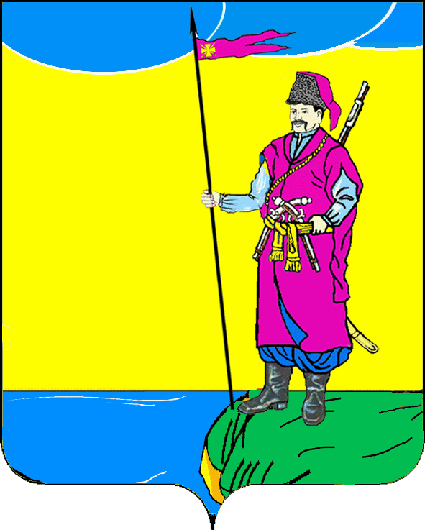 АДМИНИСТРАЦИЯ ПЛАСТУНОВСКОГО СЕЛЬСКОГО ПОСЕЛЕНИЯ ДИНСКОГО РАЙОНАРАСПОРЯЖЕНИЕот 08.12.2014г							                      № 48станица ПластуновскаяО внесении изменений в распоряжение № 33-р от 23.05.2013г «О назначении должностных лиц, уполномоченных составлять протоколы об административных правонарушениях в Пластуновском сельском поселении» В соответствии с Федеральным законом Российской Федерации от 06.10.2003г № 131-ФЗ «Об общих принципах организации местного самоуправления в Российской Федерации», Законом Краснодарского края от 07.06.204г № 717-КЗ «О местном самоуправлении в Краснодарском крае»,  Закона Краснодарского края от 23.07.2003г № 608-КЗ «Об административных правонарушениях» р а с п о р я ж а ю с ь1.Внести изменения  в приложение к  распоряжению  № 33-р от 23.05.2013г «О назначении должностных лиц, уполномоченных составлять протоколы об административных правонарушениях»  в части изменения   перечня  должностных лиц (прилагается).2.Начальнику общего отдела (Баздыреву):                                                                                                                                2.1.Довести настоящее постановление до сведения заинтересованных лиц; 2.2.Опубликовать настоящее постановление в газете «Пластуновские известия» и разместить в информационной телекоммуникационной сети «Интернет» на официальном сайте администрации Пластуновского сельского поселения.3.Контроль  за исполнением данного Постановления оставляю   за собой.4.Постановление вступает в силу со дня его опубликования.И.о. главы администрации Пластуновского сельского поселения Динской район	                                    В.В.Щербина                                                      Приложение                                                                  к постановлению  от 08.12.2014 № 48Перечень должностных лиц, уполномоченных составлять протоколы об административных правонарушениях в Пластуновском сельском поселении    Ф.И.О.ДолжностьОлейник Сергей КонстантиновичГлава администрацииЩербина Владимир ВасильевичНачальник отдела ЖКХАлексеев Александр ВадимовичГлавный специалист Чирва Галина АнатольевнаСпециалист 1 категорииСердюк Ксения АльбертовнаСпециалист 1 категорииЛавриненко Ольга ЮрьевнаСпециалист 2 категорииАлексеева Светлана МихайловнаНачальник фин. отделаКашуба Любовь МатвеевнаГлавный специалистБаздырев Владимир ИвановичНачальник общего отделаШиляева Виктория ЕвгеньевнаСпециалист 1 категории